Test de hidratación: ¡A jugar!Toma este test de hidratación con tu hijo como una manera didáctica y divertida de aprender a tomar agua y mantenerse hidratado. Responde las preguntas y ve anotando las respuestas, al final encontrarás una tabla para descifrar los resultados.1. Toca la piel de tus brazos y piernas, ¿cómo es su textura?a. Suaveb. Un poco ásperac. Tienen puntitos blancos como escamas2. ¿Cómo luce tu boca?a. Roja/rosada y lisab. Tiene algunos plieguesc. Está seca y se siente pegajosa3. Observa tus ojos frente al espejoa. Se ven muy brillantesb. Se ven algunas venitasc. Se ven un poco hundidos4. Ponte de pie, ¿cómo te sientes de energía?a. ¡Súper! Empecemos a jugar.b. No me siento cansado, pero tampoco con ganas de saltar.c. Tengo sueño.5. ¿Qué tan alegre eres?a. Siempre de buen humorb. Sonríoc. Un poco gruñón6. ¿Cuántas veces vas al baño?a. Cerca de tresb. Desde dos vecesc. Una, máximo7. ¿Cómo sientes tu cabeza?a. Muy pocas veces me ha dolido la cabezab. A veces me duelec. A menudo me dueleSuma los puntos de tus respuestas, si tuviste un puntaje de 21 a 14 puntos, ¡felicitaciones! la hidratación luce bien. Si tu resultado es menor a 14, ¡atención! Es hora de tomar agua más seguido.Toma más agua junto a tu hijo para incentivar su crecimiento y buen desarrollo. Disfruta este test de hidratación una vez al mes para fortalecer el hábito de tomar más agua y compartir tiempo con tu hijo.Referencias bibliográficas.Nestlé por niños saludables. (s. f) ¿Quién está en el agua?  Recuperado el 24 de septiembre de 2021 https://www.nestleporninossaludables.co/ideas-saludables/quien-esta-en-el-aguaNestlé por niños saludables. (2021) Recuerda la importancia de tomar agua con este quiz para tu hijo. https://www.nestleporninossaludables.co/blog/articulo/importancia-de-tomar-aguaDESCRIPCIÓN DE LA ACTIVIDAD Señor padre de familia la siguiente actividad tienen el propósito de promover el consumo de agua simple como medio de hidratación de sus hijos, por ello realizaremos una ruleta de educación física.NIVEL EDUCATIVOPrimaria.APRENDIZAJE ESPERADOToma decisiones informadas sobre su higiene y alimentaciónNOMBRE DE LA ACTIVIDAD“Hagamos la ruleta de educación física".MATERIALHoja impresa o elaborada a manoColores, marcadoresMaterial diverso para decorar. Actividad test de hidratación:  Test impreso o realizado a mano.DESARROLLO DE LA ACTIVIDADActividad infografía: “El agua es vida”Dibuja con tu hijo (a) en el recuadro algo que haga referencia a la información plasmada.Actividad test de hidratación:  Contesta con tu hijo(a) el test, suma los puntos y realiza las recomendaciones de acuerdo al resultado obtenido.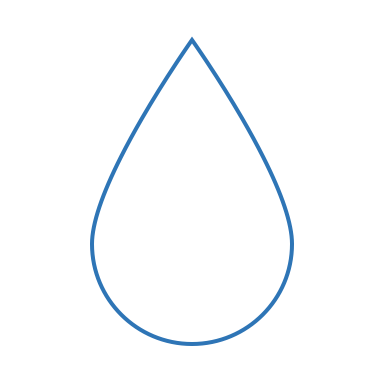 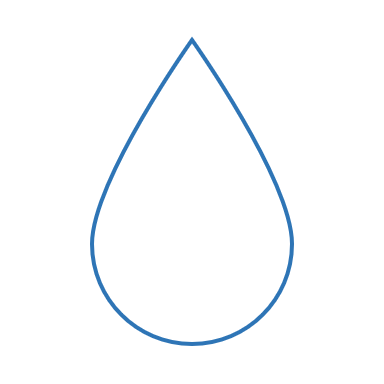 Nombre del alumno(a):Nombre del padre de familia o tutor:PreguntaPuntos por respuestaPuntos por respuestaPuntos por respuesta1    a. (3)    b. (2)    c. (1)2a. (3)b. (2)c. (1)3a. (3)b. (2)c. (1)4a. (3)b. (2)c. (1)5a. (3)b. (2)c. (1)6a. (3)b. (2)c. (1)7a. (3)b. (2)c. (1)ResultadoResultadoResultadoResultado